Urządzenie zabawowepodest 90x90  cm , 
podest 90x90  cm + dach płaski,
przejście rurowe „TUNEL”.

Specyfikacja materiałowa  
słupy nośne 10x10 cm – drewno klejone, 
montaż na kotwach stalowych – cynkowanych ogniowo, 
przejście rurowe - rura PP, 
barierki  + elementy ozdobne - płyta HPL + HDPE,
podesty - drewno lite.Szerokość: 0,93 mDługość: 2,71mWysokość: ~1,80 mMaksymalna wysokość upadkowa: 0,90 m Wymiary strefy funkcjonowania szerokość: 2,91 mWymiary strefy funkcjonowania długość: 4,71 mGłębokość fundamentowania: -0,50 mZdjęcie przykładowe: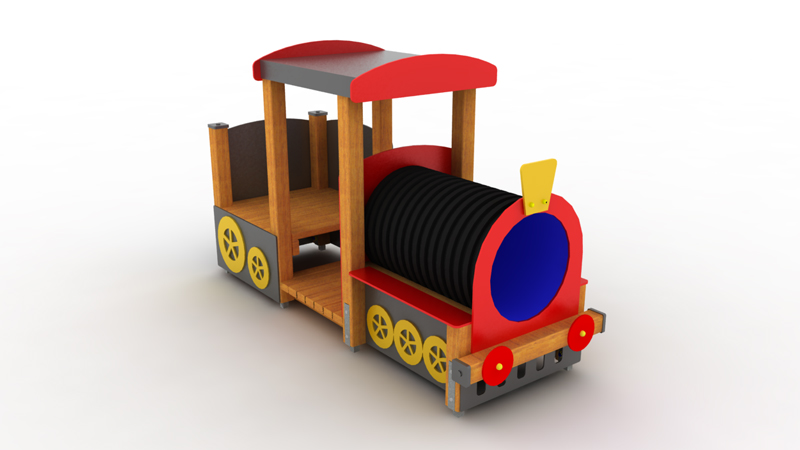 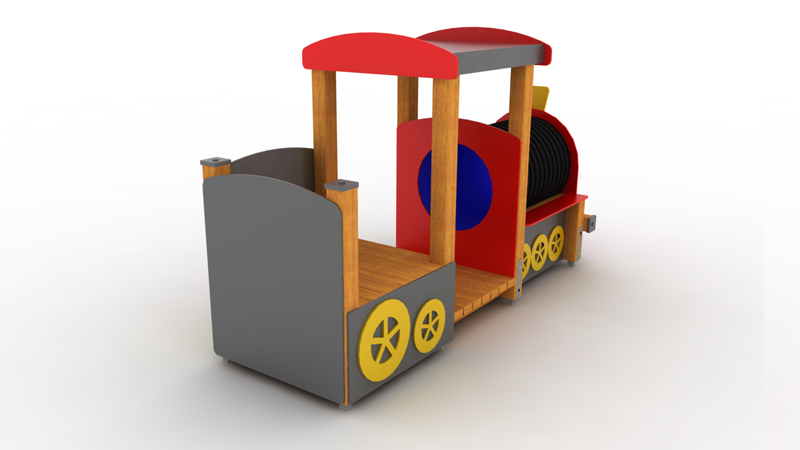 